Atelier « Images du commun »UMR 5136 FRAMESPA, Thématique 1 (Logiques du commun)Responsables : Jean Nayrolles, Modesta Suárez, Evelyne Toussaint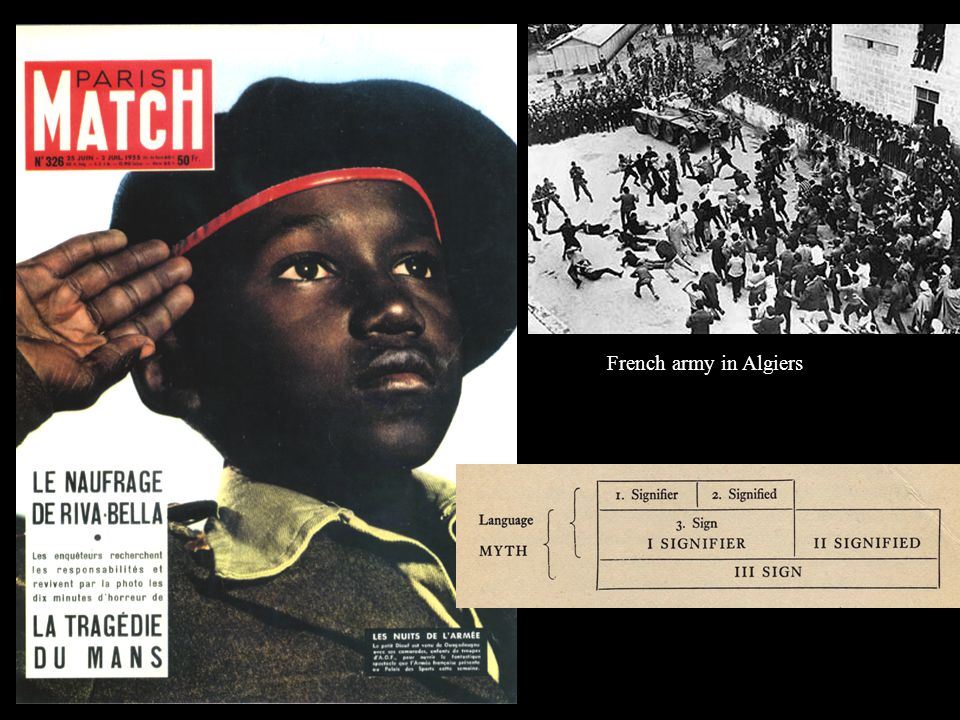 Ferdinand de Saussure – Roland Barthes – French army in AlgiersAlexis Phyllis Simmons - https://slideplayer.com/slide/5474563/Séances 2021-2022 : • 8 octobre : L’image au centre du discours. Échanges autour de la publication Postcolonial/Décolonial. La preuve  par l’art, PUM, 2021•  25 février : Poétiques de l’image•  8 avril : Journée d’étude « Puissance de l’image »•  3 juin : L’image en théorie